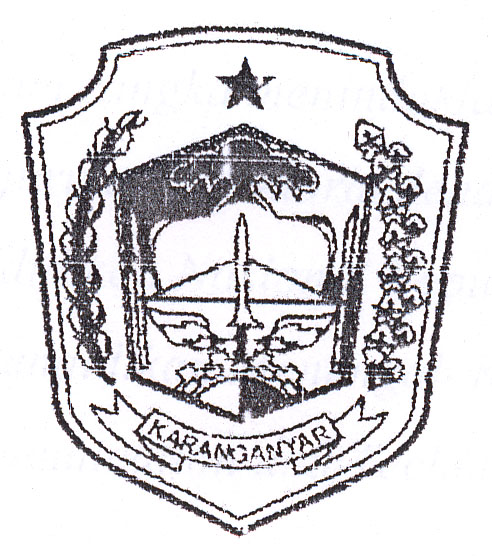 RENCANA KERJA(RENJA)BADAN KESATUAN BANGSA DAN POLITIKKABUPATEN KARANGANYARTAHUN 2017 PEMERINTAH KABUPATEN KARANGANYAR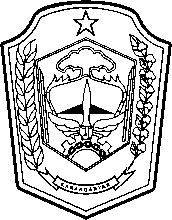 BADAN KESATUAN BANGSA DAN POLITIKJln. Lawu No. 85 Telepon ( 0271 ) 495038 Fax. 494835Website : www.karanganyar.go.id E-mail : kesbangpol@karanganyarkab.go.id Kode pos 57716KEPUTUSANKEPALA BADAN KESATUAN BANGSA DAN POLITIKKABUPATEN KARANGANYARNomor : 050 / 	    22	 /  I / Tahun 2017TENTANGRENCANA KERJA BADAN KESATUAN BANGSA DAN POLITIKKABUPATEN KARANGANYAR TAHUN 2017KEPALA BADAN KESATUAN BANGSA DAN POLITIKKABUPATEN KARANGANYARMenimbang	: a.  bahwa dalam upaya pembinaan persatuan dan kesatuan Bangsa, Politik    serta Kewaspadaan Masyarakat, maka dipandang perlu menetapkan Rencana Kerja Badan Kesatuan Bangsa Dan Politik Kabupaten Karanganyar;	  b. bahwa untuk maksud tersebut perlu ditetapkan dengan Keputusan Kepala Badan Kesatuan Bangsa dan Politik;Mengingat	: 1.	Undang-Undang Nomor 13 tahun 1950 tentang Pembentukan Daerah-daerah Kabupaten Dalam Lingkungan Propinsi Jawa Tengah.Undang-undang Nomor 25 Tahun 2004 tentang Sistem Perencanaan Pembangunan NasionalUndang-Undang Nomor 33 Tahun 2004 tentang Perimbangan Keuangan antara Pemerintah Pusat dan Pemerintah Daerah.Peraturan Pemerintah Nomor 8 Tahun 2008 tentang Tahapan, Tata Cara Penyusunan, Pengendalian dan Evaluasi Pelaksanaan Rencana Pembangunan Daerah.Instruksi Menteri Dalam Negeri Nomor 7 Tahun 1995 tentang Pelaksanaan Pembinaan Persatuan dan Kesatuan Bangsa serta Pembinaan Perlindungan Masyarakat di Daerah seluruh .Peraturan Menteri Dalam Negeri Nomor 13 Tahun 2006 tentang Pedoman Pengelolaan Keuangan Daerah sebagaimana yang telah diubah dengan Peraturan Menteri Dalam Negeri Nomor 21 Tahun 2011.Peraturan Daerah Kabupaten Karanganyar Nomor 2 tahun 2007 tentang Sistem Perencanaan Pembangunan Daerah.Peraturan Daerah Kabupaten Karanganyar Nomor 2 Tahun 2014 tentang Rencana Pembangunan Jangka Menengah Daerah (RPJMD) Kabupaten Karanganyar tahun 2013-2018.Peraturan Bupati Karanganyar Nomor 9 tahun 2009 tentang Uraian Tugas Pokok dan Fungsi Jabatan struktural pada Badan Kesatuan Bangsa dan Politik  Kabupaten Karanganyar.Peraturan Daerah No 9 tahun 2011 tentang Perubahan Atas Peraturan Daerah Kab.Karanganyar No 3 tahun 2009 tentang Organisasi dan Tata Kerja Lembaga Teknis Daerah, Badan Pelayanan Perijinan Terpadu dan Satuan Polisi Pamong Praja Kabupaten Karanganyar.MEMUTUSKANMENETAPKAN	KESATU         	: Menyusun Rencana Kerja Badan Kesatuan Bangsa dan Politik     Kabupaten Karanganyar Tahun 2017     KEDUA	: Pelaksanaan Pembangunan Bidang Kesatuan Bangsa, Politik dan Kewaspadaan  Masyarakat serta Kesekretariatan Bangsa Kesatuan Bangsa dan Politik  Kabupaten Karanganyar berpedoman kepada Keputusan di maksud diktum KESATU.KETIGA	:  Biaya yang timbul dengan ditetapkannya Keputusan ini, dibebankan pada Anggaran Pendapatan dan Belanja Daerah Kabupaten Karanganyar Tahun Anggaran 2017KEEMPAT	:   Keputusan ini berlaku sejak Tanggal ditetapkan       Ditetapkan di : KaranganyarPada tanggal  :     Januari 2017                                                                                               KEPALA BADAN KESBANG DAN POLITIKKABUPATEN KARANGANYARAGUS CIPTO WALUYO, SH., MTPembina Utama Muda			NIP. 19610822 198903 1 006Salinan keputusan ini disampaikan Kepada :Yth. Bupati KaranganyarYth. Kepala Baperlitbang Kab. KaranganyarYth. Inspektur Kab. Karanganyar Yth. Kepala Badan Keuangan Daerah Kab. KaranganyarDAFTAR ISIHALAMANHALAMAN JUDUL										iSURAT KEPUTUSAN KEPALA KESATUAN BANGSA DAN POLITIK 		TENTANG RENJA SKPD TAHUN 2017DAFTAR ISI										iiDAFTAR TABEL										iiiBAB I	PENDAHULUAN							1			1.1. Landasan Hukum						1			1.2. Maksud								2			1.3. Tujuan								2BAB II	EVALUASI PELAKSANAAN RENJA SKPD TAHUN 		3			YANG LALU			2.1. Kondisi Pelayanan SKPD					3			2.2. Permasalahan Pelayanan SKPD				7BAB III	TUJUAN, SASARAN, PROGRAM DAN KEGIATAN		9			3.1. Tujuan dan Sasaran SKPD					9			3.2. Program dan Kegiatan						10BAB IV	INDIKATOR KINERJA PELAYANAN SKPD			12BAB V	SUMBER PENDANAAN SKPD					14BAB VI	PENUTUP								15LAMPIRANDAFTAR TABELBAB IPENDAHULUANPembangunan Kabupaten Karanganyar pada tahun 2017 berdasarkan pada prinsip-prinsip otonomi daerah sebagaimana yang diatur dalam Undang – Undang No. 23 Tahun 2014 tentang Pemerintah Daerah (Lembaran Negara Republik Indonesia Tahun 2014 Nomor 244, Tambahan Lembaran Negara Republik Indonesia Nomor 5587), sebagaimana telah diubah dengan Peraturan Pemerintah Pengganti Undang-Undang Republik Indonesia Nomor 2 Tahun 2014 tentang Perubahan atas Undang-Undang Nomor 23 Tahun 2014 tentag Pemerintah Daerah (Lembar Negara Republik Indonesia Tahun 2014 Nomor 246, Tambahan Lembaran Negara Republik Idonesia Nomor 5589). Program pembangunan disusun dengan berorientasi pada peningkatan pada sumber daya di segala bidang, sesuai dengan kemampuan dan potensi daerah.Daerah mempunyai kewenangan untuk mengurus daerahnya sendiri secara luas dan bertanggungjawab, dalam rangka pelaksanaan pemerintah di daerah dibutuhkan situasi dan kondisi yang kondusif demi kelancaran pelaksanaan program – program pembangunan serta pemeliharaan hasil – hasilnya yang telah dicapai.    Dalam hal ini perlu didukung penegakan supremasi hukum dengan menjunjung tinggi hak – hak asasi manusia serta mengedepankan transparansi dan partisipasi masyarakat.Sebagai lembaga yang bertanggungjawab kepada Bupati Karanganyar dan guna menunjang program pemerintah Kabupaten Karanganyar perlu disusun Rencana Kerja Badan Kesatuan Bangsa dan Politik tahun 2017  yang diarahkan pada perumusan kebijakan teknis, pelayanan, pengkoordinasian penyelenggaraan pemerintah yang meliputi bidang :Kesatuan BangsaPolitik dan KemasyarakatanKewaspadaan Daerah dan Ketahanan Masyarakat Kesekretariatan.Landasan HukumPeraturan Menteri Dalam Negeri Nomor 13 Tahun 2006 tentang Pedoman Pengelolaan Keuangan Daerah sebagaimana yang telah diubah dengan Peraturan Menteri Dalam Negeri Nomor 59 Tahun 2007;Peraturan Daerah Kabupaten Karanganyar Nomor II tahun 2007 tentang Sistem Perencanaan Pembangunan Daerah;Peraturan Daerah Kabupaten Karanganyar Nomor 2 Tahun 2014 tentang Rencana Pembangunan Jangka Menengah Daerah (RPJMD) Kabupaten karanganyar tahun 2013 – 2018;Peraturan Bupati Karanganyar Nomor 9 tahun 2009 tentang Uraian Tugas Pokok dan Fungsi Jabatan struktural pada Badan Kesatuan Bangsa dan Politik Kabupaten Karanganyar.SK Kepala Badan Kesatuan Bangsa dan Politik No.050/110/I/2014 tanggal 11 Januari 2014 tentang Rencana Strategi Badan Kesatuan Bangsa dan Politik 2009-2013.Peraturan Daerah Nomor 9 Tahun 2011 tentang Perubahan Atas Peraturan Daerah Kab.Karanganyar No 3 Tahun 2009 tentang Organisasi dan Tata Kerja Lembaga Teknis  Daerah , Badan Pelayanan Perijinan Terpadu dan Satuan Polisi Pamong Praja Kabupaten Karanganyar.MaksudRencana kerja ini disusun dengan maksud untuk memberikan arahan dan gambaran serta pedoman tentang kegiatan Badan Kesatuan Bangsa dan Politik Tahun 2017Tujuan Untuk memperoleh pola pikir dan kesamaan  tindak bagi Badan Kesatuan Bangsa  dan Politik  Kabupaten Karanganyar dalam rangka pelaksanaan tugas – tugas pemerintah daerah di bidang Kesatuan Bangsa dan Politik Kabupaten Karanganyar.BAB IIEVALUASI PELAKSANAAN RENCANA KERJABADAN KESATUAN BANGSA DAN POLITIK KABUPATEN KARANGANYAR TAHUN 20152.1. Kondisi Pelayanan Badan Kesatuan Bangsa dan Politik  Tahun 2015KesekretariatanKondisi aparatur atau pegawai di lingkungan Badan Kesatuan Bangsa dan Politik Kabupaten Karanganyar menurut jenisnya dapat dibedakan dari struktural dan staf. Sedangkan jumlah pegawai berdasarkan pangkat, golongan, eselon serta pendidikan formal per tahun 2015 adalah sebagai berikut :Tabel 2.1Jumlah Pegawai Badan Kesatuan Bangsa dan Politik Kabupaten Karanganyar Berdasarkan Pendidikan dan GolonganTabel 2.2Jumlah pegawai Badan Kesatuan Bangsa dan Politik  Kabupaten Karanganyar Berdasarkan Pangkat dan EselonSedangkan kondisi sarana prasarana yang lainnya sampai dengan akhir tahun 2015 adalah sebagai berikut :Tabel 2.3Inventarisasi Sarana dan PrasaranaBidang Kesatuan BangsaPelayanan SosialJumlah penduduk akhir tahun 2015 = 870.679 dengan rincian :Laki-laki		:  435.548 jiwa.Wanita		:  435.131 jiwa.Belum terdata jiwa	: -======================== Jumlah		:  870.670 jiwa. (sumber : disdukcapil)TPU 		:  1300TPBU		:  8 Pengawasan orang asing.Tahun 2015 Warga Negara Asing yang bekerja di wilayah Karanganyar berjumlah 34  orangPeningkatan pemantapan kebangsaan.Memberikan pelayanan bagi masyarakat yang berkaitan dengan kesatuan bangsa.Posisi / mutasi Eks G 30 S/PKI.Golongan A	:	2  orangGolongan B	:       127  orangGolongan C	:    1,170  orangWalap		:         11  orang     1.310  orangBidang Politik dan KemasyarakatanPembangunan bidang politik kemasyarakatan yang sudah dilaksanakan di Badan Kesatuan Bangsa dan Politik  Kabupaten Karanganyar antara lain pelayanan masyarakat berupa pemberian rekomendasi ijin riset dan survei yang terus meningkat dari tahun ke tahun sepereti terlihat dalam tabel berikut :Tabel 2.4Pelayanan rekomendasi ijin riset survei 2015Selain pelayanan masyarakat tersebut ada juga pelayanan pemberian ijin pendirian LSM dan Ormas yang juga terus meningkat dari tahun ke tahun seperti terlihat dalam tabel berikut:Tabel 2.5Jumlah lembaga kemasyarakatan tahun 2015Pembangunan bidang politik dapat dilihat dari terlaksananya semua tahapan pemilihan kepala daerah baik Pemilihan Umum, Legislatif maupun Presiden pada tahun 2015 berjalan dengan lancar tanpa ada gangguan yang berarti. Dari hasil pemilihan umum legislatif untuk Kabupaten Karanganyar sudah terpilih sebanyak 45 anggota Dewan Perwakilan Rakyat Daerah (DPRD) periode 2014-2019 sebagaimana terlihat dalam tabel berikut :Tabel 2.6Jumlah Anggota Dewan Perwakilan Rakyat Daerah (DPRD) Hasil Pemilu 2014Bidang Kewaspadaan Daerah dan Ketahanan MasyarakatDi bidang Kewaspadaan Daerah dan Ketahanan Masyarakat dapat ditunjukkan dengan rekapitulasi data kriminalitas Kabupaten Karanganyar selama 1 tahun 2.2  Permasalahan Pelayanan Badan Kesatuan Bangsa dan Politik dimasa yang akan datang  antara lain :A. Bidang Kesatuan BangsaTurunnya rasa cinta tanah air dan nasionalisme.Kurangnya pemahaman akan perjuangan bangsa dan juga bela negara.Menurunnya akan pemahaman dan pengamalan Pancasila.Ancaman potensi ajaran-ajaran sesat yang tidak sesuai dengan kaidah-kaidah agama dan mengganggu kehidupan beragama.B. Bidang Politik dan KemasyarakatPeredaran gelap dan penyalahgunaan narkoba telah sampai pada tingkat membahayakan kelangsungan hidup bangsa.Menurunnya etika dalam kehidupan bermasyarakat berbudaya dan bernegara.C.Bidang Kewaspadaan DaerahPerlu peningkatan deteksi dini dalam rangka mengantisipasi permasalahan yang ada dan antisipasi terorisme (Kominda).Perlu peningkatan pengawasan apabila terjadi unjuk rasa dalam rangka mengantisipasi permasalahan yang ada di masyarakatD. KesekretariatanTerbatasnya personil yang ada utamanya bidang keuangan dan perencanaan serta tehnis computer.Terbatasnya sarana dan prasarana kearsipan.Terbatasnya kemampuan personil/petugas arsip (perlunya tenaga khusus yang sudah dikursus kearsipan).Dalam pengelolaan barang inventaris terdapat kendala antara lain :Sering terjadi kerusakan barang yang mengakibatkan beban pemeliharaan tinggi.Rencana kebutuhan barang unit (RKBU) setiap tahunnya tidak terpenuhi.Keuangan : indek harga/standarisasi yang dibuat lewat SK Bupati ada beberapa item barang yang harganya tidak sesuai dengan  kenyataan, diluar lebih besarBAB IIITUJUAN, SASARAN, PROGRAM DAN KEGIATANTujuan dan Sasaran Badan Kesatuan Bangsa dan PolitikUntuk merealisasikan pelaksanaan misi Badan Kesatuan Bangsa dan Politik perlu ditetapkan tujuan pembangunan daerah yang akan dicapai dalam rangka memberikan kepastian operasionalisasi dan keterkaitan terhadap peran misi yang telah ditetapkan. Tujuan pembangunan bidang kesatuan bangsa, politik dan kewaspadaan masyarakat adalah sebagai berikut :Meningkatkan kesekretariatan antara lain : pelayanan administrasi perkantoran, sarana dan prasarana aparatur, kapasitas sumber daya aparatur,Meningkatkan keamanan dan ketertiban dan stabilitas secara mantab;Meningkatkan pemahaman Ideologi Pancasila dalam konteks kesatuan bangsa;Meningkatkan rasa persatuan bangsa di masyarakat;Mencegah terjadinya konflik / perpecahan di masyarakat;Mencegah terjadinya penyalahgunaan dan peredaran gelap Narkoba;Meningkatkan perbaikan struktur dan budaya serta proses politik;Meningkatkan pemahaman arti demokrasi;Sedangkan sasaran pembangunan bidang Kesatuan Bangsa dan Politik adalah semua lapisan masyarakat semakin meningkat rasa toleransinya dalam perbedaan, pemahaman idiologi Pancasila dalam konteks kesatuan berbangsa dan bernegara serta peningkatan rasa nasionalisme sehingga stabilitas, keamanan dan ketertiban semakin mantab.  Meingkatnya pemahaman arti demokrasi bagi masyarakat dalam berpolitik tanpa harus mengorbankan persatuan dan kesatuan sehingga terhindar dari konplik horizontal.       Program dan Kegiatan Badan Kesatuan Bangsa dan Politik Kabupaten	KaranganyarUntuk mencapai tujuan dan sasaran tersebut maka diperlukan rencana kerja yang nyata dalam bentuk program yang akan dirinci menjadi kegiatan-kegiatan. Adapun program-program dan kegiatan-kegiatan yang diharapkan mendukung pembangunan bidang Kesatuan Bangsa dan Politik  pada tahun 2016 sesuai dengan RPJMD Kabupaten Karanganyar tahun 2013 – 2018 dan Permendagri Nomor 13 Tahun 2006 tentang Pedoman Pengelolaan Keuangan Daerah sebagaimana yang telah diubah dengan Peraturan Menteri Dalam Negeri Nomor 29 Tahun 2007 antara lain :Program Pelayanan Administrasi Perkantoran terdiri dari :Penyediaan jasa surat menyuratPenyediaan jasa komunikasi, sumber daya air dan listrikPenyediaan jasa pemeliharaan dan perizinan kendaraan dinas/operasionalPenyediaan jasa administrasi keuanganPenyediaan alat tulis kantorPenyediaan barang cetakan dan penggandaanPenyediaan komponen instalasi listrik/penerangan bangunan kantorPenyediaan peralatan dan perlengkapan kantorPenyediaan peralatan rumah tanggaPenyediaan bahan bacaan dan peraturan perundang-undanganPenyediaan makanan dan minumanRapat-rapat koordinasi dan konsultasi dalam/luar daerahProgram Peningkatan Sarana dan Prasarana Aparatur terdiri dari :Pembangunan gedung kantorPengadaan kendaraan dinas/operasionalPengadaan perlengkapan gedung kantorPemeliharaan rutin/berkala gedung kantorPemeliharaan rutin/berkala kendaraan dinas/operasionalPemeliharaan rutin/berkala peralatan gedung kantorPemeliharaan rutin/berkala mebeleurPemeliharaan rutin/berkala hardware, software, jaringan komputerPemeliharaan rutin/berkala alat-alat komunikasiPemeliharaan rutin/berkala senjata apiProgram Peningkatan Disiplin AparaturPengadaan pakaian khusus hari hari tertentuProgram Peningkatan Kapasitas Sumber Daya Aparatur Diklat SDM dalam rangka peningkatan kedisiplinan pegawaiProgram Peningkatan Pengembangan Sistem Pelaporan Capaian Kinerja dan Keuangan terdiri dari :Penyusunan laporan pelaksanaan tugas (LPT) SKPDPenataan dokumenProgram Peningkatan Keamanan dan Kenyamanan Lingkungan terdiri dari Pemantauan orang asingPiket posko siaga dan piket satlak PBPPemantauana organisasi terlarangPenangana masalah aktualFasilitasi keamanan umumSosialisasi peran dan fungsi FKDMPemantauan terjadinya unjuk rasa dan audensiPenanganan gangguan keamanan dalam negeriPemantauan wilayah perbatasanPemantauan ketahanan ekonomiFasilitasi PAM kunjungan tamu VVIP dan VIPProgram Pengembangan Wawasan Kebangsaan terdiri dari Peningkatan toleransi dan kerukunan dalam kehidupan beragama Fasilitasi hubungan kerja dan pendataan orgaisasi, aliran penghayatan kepercayaan kepada Tuhan YME Pendidikan pendahuluan bela negara (PPBN)Terlaksananya fasilitasi hubungan kerja FPBIOrientasi ketahanan bangsaProgram Kemitraan Pengembangan  Wawasan Kebangsaan terdiri dari :Forum wawasan kebangsaanPembinaan kesatuan bangsaSosialisasi pemantapan nilai-nilai NasionalismeSosialisasi  pemantapan ideologi PancasilaFasilitasi P4GNFasilitasi Komunitas Intelejen Daerah (KOMINDA)Fasilitasi hubungan kerja dewan penasehat FKUBFasilitasi Persatuan Wersatama Republik Indosesia (PWRI)Fasilitasi Dewan Harian Cabang (DHC) 45 KarangayarFasilitasi Legiun Veteran Republik Indonesia (LVRI)Fasilitasi Ormas-ormas Program Peningkatan Pemberdayaan Masyarakat untuk Menjaga Ketertiban dan Keamanan terdiri dari :Pemantauan pelayanan penerbitan riset/surveyTemu piker remaja & Badan koordinasi Pembinaan Pemuda dan RemajaPemantauan wilayah rawan penyakit masyarakat (Pekat)Pningkatan kapasitas masyarakat sipil dalam menyelesaikan konflik sosialProgram Pendidikan Politik Masyarakat terdiri dari :Pendidikan politik masyarakat Asistensi bantuan partai politikAsistensi pembinaan  Ormas & LSMPenyusunan data Parpol , Ormas dan LSMPemantauan pelaporan dan evaluai perkembangan politik di daerahPembinaan partai politikPenertiban Ormas/LSMBAB IVINDIKATOR KINERJA PELAYANAN SKPDIndikator kinerja pelayanan Badan Kesatuan Bangsa dan Politik Kabupaten Karanganyar dapat dilihat dari tercapainya sasaran pembangunan yang akan dilaksanakan. Indikator tersebut antara lain :Meningkatkan bidang kesekretariatan hal ini dapat dilihat dengan indikator lancarnya administrasi perkantoran, meningkatnya sarana dan prasarana yang ada sehingga bisa mendukung kelancaran tugas, meningkatnya kapasitas sumber daya aparatur dan juga meningkatnya kedislipinan aparatur.Meningkatnya keamanan dan ketertiban dan stabilitas secara mantab, hal ini dapat dilihat dengan indikator terlaksananya, Pemantauan organisasi terlarang (OT), Penanganan masalah aktual dan Fasilitasi keamanan umum, Pemantauan pelayanan penerbitan riset / survey dan Kominda (komunitas Intelejen daerah)Meningkatnya pemahaman ideologi Pancasila dalam konteks kesatuan bangsa; hal ini dapat dilihat dengan indikator meningkatnya kesadaran masyarakat akan nilai-nilai luhur budaya, Pendidikan Pendahuluan Bela Negara (PPBN), Forum komunikasi dan konsultasi pemantapan ideologi Negara.Meningkatnya rasa persatuan bangsa di masyarakat hal ini dapat dilihat dengan indikator dilaksanakannya forum wawasan kebangsaan, temu karya kesatuan bangsa dan sosialisme pemantapan nilai-nilai nasionalisme, pemantapan Ideologi PancasilaBerkurangnya kejadian konflik / perpecahan di masyarakat hal ini dapat dilihat dengan indikator meningkatnya toleransi dan kerukunan dalam kehidupan beragama, meningkatkan rasa solidaritas dan ikatan sosial di masyarakat. Fasilitasi hubungan kerja dewan penasehat FKUB/pokja FKUB dan fasilitas hubungan kerja dan pendataan  aliran penghayat kepercayaan kepada Tuhan YMEBerkurangnya penyalahgunaan dan peredaran gelap Narkoba; hal ini dapat dilihat dengan indikator terlaksanakannya Penyuluhan pencegahan / penggunaan minuman keras dan narkoba (P4GN), Temu pikir remaja & Badan koordinasi Pembinaan pemuda dan Anak Remaja (BKP2AR)Meningkatnya perbaikan struktur dan budaya serta proses politik hal ini dapat dilihat dengan indikator lancarnya kegiatan Asistensi bantuan partai politik, Asistensi bantuan Ormas & LSM dan Penyusunan data parpol, ormas dan LSM.Meningkatnya pemahaman arti demokrasi hal ini dapat dilihat dengan indikator terlaksanakannya Pendidikan Politik masyarakat (Sosialisasi Demokrasi) dan Fasilitasi hubungan antar lembaga.Terjaganya situasi yang konduksif di wilayah Kabupaten Karanganyar dapat dilihat dari adanya unjuk rasa namun tidak berpengaruh pada situasi ketahanan dan keamanan di masyarakat.BAB VSUMBER PENDANAANDana kegiatan untuk menunjang Rencana Kerja Badan Kesatuan Bangsa dan Politik tahun 2017 yang akan diusulkan pada APBD Kabupaten Karanganyar adalah sebesar :Belanja rutin				: Rp  1.536.814.000,-Belanja kegiatan pembangunan		: Rp. 5.619.000.000,-  							  Rp. 7.155.814.000,-  BAB VIPENUTUPDemikian Rencana Kerja Badan Kesatuan Bangsa dan Politik  Kabupaten Karanganyar tahun 2017 disusun sesuai dengan tugas pokok dan fungsi Badan Kesatuan Bangsa dan Politik yang dikaitkan dengan Kondisi Kesatuan Bangsa dan Politik pada saat ini.Semoga Rencana Kerja ini dapat dilaksanakan sesuai rencana dan dapat mencapai sasaran secara optimalKaranganyar,    KEPALA BADAN KESBANG DAN POLITIKKABUPATEN KARANGANYAR  						AGUS CIPTO WALUYO, SH., MT			Pembina Utama Muda                    		NIP. 19620511 198405 1 003No.TABELHALAMAN2.1Tabel jumlah pegawai berdasarkan Pendidikan dan Golongan32.2Tabel jumlah pegawai berdasarkan pangkat dan eselon32.3Tabel investarisasi saran dan prasarana42.4Tabel pelayanan rekomendasi ijin riset survei 201552.5Tabel jumlah lembaga kemasyarakatan tahun 201562.6Tabel jumlah anggota DPRD hasil pemilu 20096Golongan/ PendidikanHonorerGol.IGol.IIGol.IIIGol.IVJumlahSD-1---1SLTP1----1SLTA7-14-12SARMUD--1--1SARJANA2--16220Program S-2---257Jumlah 101222742Eselon / PangkatII.BIII.AIII.BIV.AIV.BJabatan FungsionlJmlhPembina Utama Muda (IV/c)11Pembina Tk I (IV/b)--1---1Pembina (IV/a)-122--5Peñata Tk I (III/d)---6--6Peñata (III/c)---1--1Penata Muda Tk I (III/b)-------Jumlah1139--14NoJenis BarangSatuanJumlahA12B12C123456789101112131415D12345678E1234567891011121314151617F123456G1GedungTanahBangunanSarana TransportasiKendaraan roda 4Kendaraan roda 2MebelairMeja kerja non eselonMeja kerja eselonKursi kerjaMeja rapatKursi rapatKursi putarKursi lipatKursi kayu panjangKursi susunMeja tamuAlmari besiAlmari kayuAlmari kacaFilling CabinetRak arsipPeralatan KantorNote bookLap TopTabletPrinterMesin ketikMonitor Lemari esBuku perundang undanganPerlengkapan KantorPesawat TeleponTelepon ruanganFaxcimileJam dindingOverhead ProjectorWireless AmpliHandy CamKameraSound systemMixerAlat penghancur kertasTustelBrankasGensetPodiumKarpetKordenElectronikDispenserRadio tapeKipas anginTelevisiAir ConditionerAlat komunikasi (HT)Alat EvakuasiApar (Alat Pemadam api ringan)m²gedungbuahbuahbuahbuahbuahbuahbuahbuahbuahbuah buahbuahbuahbuahbuahunitunit unitunitunitunitunitunitunitunitunitunitunitbuahbuahunitbuahbuahbuahbuahbuahbuahbuahbuahbuahbuahbuahbuahunitunitunit7003410 588 26326 12106296 810517 48 941217182718122421123113422112 31233 1TahunJenis ijin2015Surat Tidak Keberatan696Rekomendasi25NoLembaga/tahun20151Partai142Ormas913LSMTerdaftarTidak AktifAktif72 1260NoPartaiDPL 1DPL 2DPL 3DPL 4DPL 5Jumlah1NASDEM0000002PKB1011143PKS1211164PDIP33233145GOLKAR2121286GERINDRA1110147DEMOKRAT1110148PAN0001129PPP00010110HANURA11000213PBB00000014PKPI000000JumlahJumlah109881045